ZAŁĄCZNIK NR 2do Specyfikacji Warunków Zamówienia(nr sprawy: 14/TP/CKZ/2021)....………….……………data sporządzenia ofertyFORMULARZ OFERTOWY(wzór)Wykonawca:(w przypadku oferty składanej przez Wykonawców wspólnie ubiegających się o udzielenie zamówienia, należy podać nazwy i adresy wszystkich Wykonawców oraz wskazać Pełnomocnika)Zarejestrowana nazwa Wykonawcy:............................................................................................................................Zarejestrowany adres Wykonawcy:............................................................................................................................Numer telefonu: ....................................................................................................adres e-mail: .........................................................................................................NIP: .....................................................................................................................REGON: .........................................................................................................WSZELKĄ KORESPONDENCJĘ w sprawie przedmiotowego postępowania należy kierować na poniższy adres:Imię i nazwisko (nazwa): ................................................................................e-mail: ................................................Adres skrzynki ePUAP (UWAGA! Proszę uzupełnić dokładnym adresem):………………………………………………………………………..Nawiązując do ogłoszenia o zamówieniuw postępowaniu o udzielenie zamówienia publicznego na usługę polegającą na świadczeniu Serwisu Gwarancyjnego Wrocławskiej Platformy Edukacyjnej(nr sprawy: 14/TP/CKZ/2021)prowadzonym w trybie podstawowym z możliwością prowadzenia negocjacjiskładam niniejszą ofertę i oferuję realizację przedmiotu zamówienia zgodnie z wymogami swz i załącznikami do niejza ŁĄCZNYM wynagrodzeniem ryczałtowym w wysokości: cena ogółem netto: ……..………….….…………………….…….……...… zł(słownie:……………………………………………………………………………………………........................................)podatek VAT w wysokości 23% tj. ......................................... zł(słownie:.......................................................................................................................................)cena ogółem brutto: …..………………………………………..….. zł(słownie:…...……………………………………………………………………………………………………).W TYM:obszar I – wynagrodzenie łączne za wykonanie przedmiotu umowy dla obszaru I:cena ogółem netto: ……..………….….…………………….…….……...… zł(słownie:……………………………………………………………………………………………........................................)podatek VAT w wysokości 23% tj. ......................................... zł(słownie:.......................................................................................................................................)cena ogółem brutto: …..………………………………………..….. zł(słownie:…...……………………………………………………………………………………………………).obszar II – wynagrodzenie łączne za wykonanie przedmiotu umowy dla obszaru II:cena ogółem netto: ……..………….….…………………….…….……...… zł(słownie:……………………………………………………………………………………………........................................)podatek VAT w wysokości 23% tj. ......................................... zł(słownie:.......................................................................................................................................)cena ogółem brutto: …..………………………………………..….. zł(słownie:…...……………………………………………………………………………………………………).w tym cena za jeden miesiąc świadczenia usługi objętego czynnościami wskazanymi dla obszaru II:cena ogółem netto: ……..………….….…………………….…….……...… zł(słownie:……………………………………………………………………………………………........................................)podatek VAT w wysokości 23% tj. ......................................... zł(słownie:.......................................................................................................................................)cena ogółem brutto: …..………………………………………..….. zł(słownie:…...……………………………………………………………………………………………………).obszar III – wynagrodzenie za jedną godzinę wykonanych usług Modyfikacji Systemu: cena ogółem netto: ……..………….….…………………….…….……...… zł(słownie:……………………………………………………………………………………………........................................)podatek VAT w wysokości 23% tj. ......................................... zł(słownie:.......................................................................................................................................)cena ogółem brutto: …..………………………………………..….. zł(słownie:…...……………………………………………………………………………………………………).KRYTERIUM JAKOŚCIOWE I:OFERUJĘ wykonanie zamówienia przez osobę z doświadczeniem zawodowym punktowanym zgodnie z opisem kryteriów oceny ofert:DOŚWIADCZENIE ZAWODOWE osoby wyznaczonej do realizacji zamówienia w funkcji administratora (tj. liczba lat doświadczenia w pracy z oprogramowaniem Moodle)* (kryterium oceny):24 miesiące – 0 pkt25-48 miesięcy – 5 pkt49 miesięcy i więcej – 10 pkt* niepotrzebne skreślićJednocześnie oświadczam, że osoba, której doświadczenie zawodowe wykazano powyżej, będzie realizować przedmiot zamówienia i zostanie wykazana w wykazie osób, o którym mowa w rozdz. VIII ust. 2 pkt 2 swz.KRYTERIUM JAKOŚCIOWE II:OFERUJĘ wykonanie zamówienia przez osobę z doświadczeniem zawodowym punktowanym zgodnie z opisem kryteriów oceny ofert:DOŚWIADCZENIE ZAWODOWE osoby wyznaczonej do realizacji zamówienia w funkcji programisty (tj. liczba lat doświadczenia w pracy z oprogramowaniem Moodle)* (kryterium oceny):24 miesiące – 0 pkt25-48 miesięcy – 5 pkt49 miesięcy i więcej – 10 pkt* niepotrzebne skreślićJednocześnie oświadczam, że osoba, której doświadczenie zawodowe wykazano powyżej, będzie realizować przedmiot zamówienia i zostanie wykazana w wykazie osób, o którym mowa w rozdz. VIII ust. 2 pkt 2 swz.KRYTERIUM JAKOŚCIOWE III:OFERUJĘ wykonanie zamówienia przez wskazaną poniżej ilość osób w funkcji administratora punktowaną zgodnie z opisem kryteriów oceny ofert:ILOŚĆ osób wyznaczonych do realizacji zamówienia  w funkcji administratora * (kryterium oceny):1 osoba wyznaczona do realizacji zamówienia w funkcji administratora – 0 pkt2 osoby i więcej  - 10 pkt* niepotrzebne skreślićKRYTERIUM JAKOŚCIOWE IV:OFERUJĘ wykonanie zamówienia przez wskazaną poniżej ilość osób w funkcji programisty punktowaną zgodnie z opisem kryteriów oceny ofert:ILOŚĆ osób wyznaczonych do realizacji zamówienia  w funkcji programisty * (kryterium oceny):1 osoba wyznaczona do realizacji zamówienia w funkcji programisty – 0 pkt2 osoby i więcej  - 10 pkt* niepotrzebne skreślićOŚWIADCZAMY, że powyższa cena zawiera wszystkie koszty związane z realizacją zamówienia – jest kompletna.OŚWIADCZAMY, że  w stawkach, które podał w postępowaniu, uwzględnione zostały wszystkie koszty niezbędne do realizacji przedmiotu zamówienia, w tym – w przypadku osoby fizycznej ewentualne koszty ZUS i podatku po stronie Zleceniobiorcy i Zleceniodawcy (tj. odpowiednio: Wykonawcy, Zamawiającego).OŚWIADCZAM, że cena oferty obejmuje pełny zakres zamówienia i uwzględnia wszystkie koszty wykonania zamówienia w zgodzie z zapisami swz.OŚWIADCZAM, że wypełniłem obowiązki informacyjne przewidziane w art. 13 lub art. 14 RODO1) wobec osób fizycznych, od których dane osobowe bezpośrednio lub pośrednio pozyskaliśmy w celu ubiegania się o udzielenie zamówienia publicznego w niniejszym postępowaniu**.OŚWIADCZAM, że zapoznaliśmy się ze Specyfikacją Warunków Zamówienia oraz wyjaśnieniami i zmianami swz przekazanymi przez Zamawiającego i uznajemy się za związanych określonymi w nich postanowieniami i zasadami postępowania.OŚWIADCZAM, że uzyskaliśmy wszelkie informacje niezbędne do prawidłowego przygotowania i złożenia niniejszej oferty.POTWIERDZAM termin wykonania zamówienia oraz warunki płatności – zgodnie z zapisami przedstawionymi w specyfikacji warunków zamówienia (w tym w projekcie umowy). POTWIERDZAM, że zakres zamówienia przewidziany do wykonania jest zgodny z zakresem objętym specyfikacją warunków zamówienia.OŚWIADCZAM, że jesteśmy związani niniejszą oferta od dnia upływu terminu składania ofert do dnia wskazanego w swz. OŚWIADCZAM, że sposób reprezentacji spółki/konsorcjum dla potrzeb niniejszego zamówienia jest następujący:________________________________________________:(wypełniają jedynie przedsiębiorcy składający wspólnie ofertę – spółki cywilne lub konsorcja)OŚWIADCZAM, że zapoznaliśmy się z projektem umowy i zobowiązujemy się, w przypadku wyboru naszej oferty, do zawarcia umowy zgodnej z niniejszą ofertą, na warunkach określonych w Specyfikacji Warunków Zamówienia, w miejscu i terminie wyznaczonym przez Zamawiającego. OŚWIADCZAM, iż informacje i dokumenty zawarte na stronach nr od ...... do ........ - stanowią tajemnicę przedsiębiorstwa w rozumieniu przepisów o zwalczaniu nieuczciwej konkurencji, co wykazaliśmy w załączniku nr ___ do oferty i zastrzegamy, że nie mogą być one udostępniane. ZAMÓWIENIE ZREALIZUJEMY samodzielnie*/przy udziale podwykonawców w następującym zakresie*:___________________________________________________________(zakres powierzonych prac/firma Podwykonawcy)___________________________________________________________(zakres powierzonych prac/firma Podwykonawcy)12.	OŚWIADCZAMY, że jesteśmy mikroprzedsiębiorstwem/małym/średnim* przedsiębiorstwem.13. 	OFERTĘ niniejszą składam/składamy na .................... stronach.................................................................................................                                                       (upoważniony przedstawiciel Wykonawcy (Wykonawca) *niepotrzebne skreślić**W przypadku, gdy Wykonawca nie przekazuje danych osobowych innych niż bezpośrednio jego dotyczących lub zachodzi wyłączenie stosowania obowiązku informacyjnego, stosownie do art. 13 ust. 4 lub art. 14 ust. 5 RODO treści oświadczenia wykonawca nie składa (usunięcie treści oświadczenia np. przez jego wykreślenie).UWAGA:Mikroprzedsiębiorstwo: przedsiębiorstwo, które zatrudnia mniej niż 10 osób i którego roczny obrót lub roczna suma bilansowa nie przekracza 2 milionów EUR.  Małe przedsiębiorstwo: przedsiębiorstwo, które zatrudnia mniej niż 50 osób i którego roczny obrót lub roczna suma bilansowa nie przekracza 10 milionów EUR.Średnie przedsiębiorstwo: przedsiębiorstwa, które nie są mikroprzedsiębiorstwami ani małymi przedsiębiorstwami i które zatrudniają mniej niż 250 osób i których roczny obrót nie przekracza 50 milionów EUR. lub roczna suma bilansowa nie przekracza 43 milionów EUR.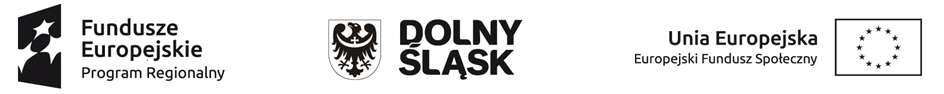 